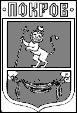 РАСПОРЯЖЕНИЕГлавы Администрации города ПокровПетушинского района Владимирской области09.03.2022											№ 44Об утверждении графика личного приема граждан на 2022 год должностными лицами Администрации города ПокровВ соответствии с Федеральным законом от 02.05.2006 59-ФЗ «О порядке рассмотрения обращений граждан Российской Федерации», руководствуясь Уставом муниципального образования «Город Покров»,1. Утвердить график личного приема граждан должностными лицами Администрации города Покров на 2022 год, согласно приложению.2. График личного приема граждан на 2022 года должностными лицами Администрации города Покров:- направить на опубликование в газету «Покров смотрит в будущее», ответственный - начальник отдела по организационной и кадровой работе, связям с общественностью МКУ «ЦМУ» Лежнина А.А.; - разместить на официальном сайте Администрации города www.pokrovcity.ru, ответственный - заведующий отделом информационного обеспечения Газаров А.Ю.3. Контроль за исполнением настоящего распоряжения оставляю за собой.Глава Администрации								О.В. КотровПриложениек распоряжению главыАдминистрации г. Покровот 09.03.2022 № 44УтверждаюГлава Администрации города Покров _____________   О.В. Котров«____» _________ 2022 г.График личного приема граждан должностными лицами Администрации города Покровна 2022 годФ.И.О.должностьДень и время приёмаМесто приёма- Сулоева Лилия Валентиновна,заместитель главы Администрации– понедельник с 14-00 час. до 17-00 час.Кабинет заместителя главы Администрации города Покров № 172-ой этаж здания Администрации города Покров - Котров Олег Владимирович,глава Администрации города Покров– вторник с 14-00 час. до 17-00 час.Кабинет главы Администрации города Покров № 172-ой этаж здания Администрации города Покров- Рогов Денис Вячеславович, первый заместитель главы Администрации– среда с 9-00 час. до 12-00 час.Кабинет № 242-ой этаж здания Администрации города Покров- Пантелеев Михаил Владимирович,заместитель главы Администрации города по экономическим и инфраструктурным вопросам- средас 14-00 час.до 17-00 час.Кабинет № 31-ый этаж здания Администрации города Покров